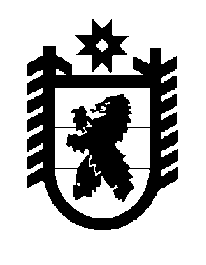 Российская Федерация Республика Карелия    ПРАВИТЕЛЬСТВО РЕСПУБЛИКИ КАРЕЛИЯПОСТАНОВЛЕНИЕот  29 сентября 2017 года № 337-Пг. Петрозаводск О внесении изменений в Положение о Государственном комитете Республики Карелия по ценам и тарифамПравительство Республики Карелия п о с т а н о в л я е т:Внести в  пункт 9  Положения о Государственном комитете Республики Карелия по ценам и тарифам, утвержденного постановлением Правительства Республики Карелия от 1 ноября 2010 года № 232-П «Об утверждении Положения о Государственном комитете Республики Карелия по ценам и тарифам» (Собрание законодательства Республики Карелия, 2010, № 11, ст. 1435; 2011, № 1, ст. 44; № 8, ст. 1245; 2012, № 1, ст. 70; № 10, ст. 1810; № 11, ст. 2027; 2013, № 2, ст. 250, 254; № 12, ст. 2282; 2014, № 4, ст. 616; № 12, ст. 2305; 2015, № 3, ст. 460; 2016, № 7, ст. 1525; Официальный интернет-портал правовой информации (www.pravo.gov.ru), 13 марта 2017 года, № 1000201703130005), следующие изменения:1) подпункт 10 изложить в следующей редакции:«10) устанавливает плату за технологическое присоединение к электрическим сетям территориальных сетевых организаций, в том числе:стандартизированные тарифные ставки;ставки за единицу максимальной мощности;формулу платы за технологическое присоединение;»;2) дополнить подпунктом 10.1 следующего содержания:«10.1) устанавливает плату за технологическое присоединение к территориальным распределительным электрическим сетям энергопри-нимающих устройств отдельных потребителей максимальной мощностью не менее 8 900 кВт и на уровне напряжения не ниже 35 кВ и объектов по производству электрической энергии, а также плату за технологическое присоединение по индивидуальному проекту;»;3)  подпункт 12 дополнить абзацем следующего содержания:«горячую воду, поставляемую теплоснабжающими организациями потребителям, другим теплоснабжающим организациям с использованием открытых систем теплоснабжения (горячего водоснабжения);»;4) абзац третий подпункта 13 изложить в следующей редакции:«подключение (технологическое присоединение) к системе теплоснабжения;»;5) подпункт 28 изложить в следующей редакции:«28) устанавливает розничные цены на природный газ, реализуемый населению; на сжиженный газ, реализуемый населению, а также жилищно-эксплуатационным организациям, организациям, управляющим многоквар-тирными домами, жилищно-строительным кооперативам и товариществам собственников жилья для бытовых нужд населения (кроме газа для арендаторов нежилых помещений в жилых домах и газа для заправки автотранспортных средств);»;6) подпункт 28.1 изложить в следующей редакции:«28.1) устанавливает плату за технологическое присоединение газоиспользующего оборудования к газораспределительным сетям и (или) стандартизированные тарифные ставки, определяющие ее величину;»;7) подпункт 43 изложить в следующей редакции:«43) представляет на утверждение Главе Республики Карелия проект указа об установлении предельных (максимальных) индексов изменения размера вносимой гражданами платы за коммунальные услуги в муниципальных образованиях в Республике Карелия;»;8) подпункт 44 изложить в следующей редакции:«44) осуществляет мониторинг соблюдения предельных (максимальных) индексов изменения размера вносимой гражданами платы за коммунальные услуги в муниципальных образованиях в Республике Карелия;»;9) подпункт 45 изложить в следующей редакции:«45) выдает предписание об устранении нарушений требований законодательства по вопросам осуществления органами местного самоуправления или должностными лицами местного самоуправления переданных государственных полномочий Республики Карелия по регулированию цен (тарифов) на отдельные виды продукции, товаров и услуг;»;10)  подпункт 48 изложить в следующей редакции:«48) устанавливает экономически обоснованный уровень тарифов и фиксированные (предельные) ценовые ставки тарифов на перевозки пассажиров и багажа железнодорожным транспортом в пригородном сообщении при условии возмещения потерь в доходах, возникающих вследствие регулирования тарифов, за счет средств бюджета Республики Карелия;»;11) подпункт 49 изложить в следующей редакции:«49) устанавливает регулируемые тарифы на перевозки пассажиров и багажа автомобильным транспортом по межмуниципальным маршрутам регулярных перевозок;»;12) дополнить подпунктом 50.1 следующего содержания:«50.1)	устанавливает фиксированные (предельные максимальные или минимальные) ставки тарифов на услуги в транспортных терминалах, портах, аэропортах, оказываемые субъектами естественных монополий, включенными в реестр субъектов естественных монополий и не вошедшими в перечень субъектов естественных монополий в сфере услуг в транспортных терминалах, портах, аэропортах, государственное регулирование которых осуществляется уполномоченным федеральным органом исполнительной власти;»;13) подпункт 51 признать утратившим силу;14) подпункт 54.1 изложить в следующей редакции:«54.1) вправе устанавливать фиксированные (предельные) ценовые ставки сборов (платы) за транспортные услуги, оказываемые на подъездных железнодорожных путях организациями промышленного железнодорожного транспорта и другими хозяйствующими субъектами независимо от организационно-правовой формы, за исключением организаций федерального железнодорожного транспорта;»;15) дополнить подпунктом 59.1 следующего содержания: «59.1)	устанавливает предельные размеры оптовых надбавок к фактическим отпускным ценам на медицинские изделия, включенные в утвержденный Правительством Российской Федерации перечень медицинских изделий, имплантируемых в организм человека при оказании медицинской помощи в рамках программы государственных гарантий бесплатного оказания гражданам медицинской помощи;».
           Глава Республики Карелия                                                               А.О. Парфенчиков